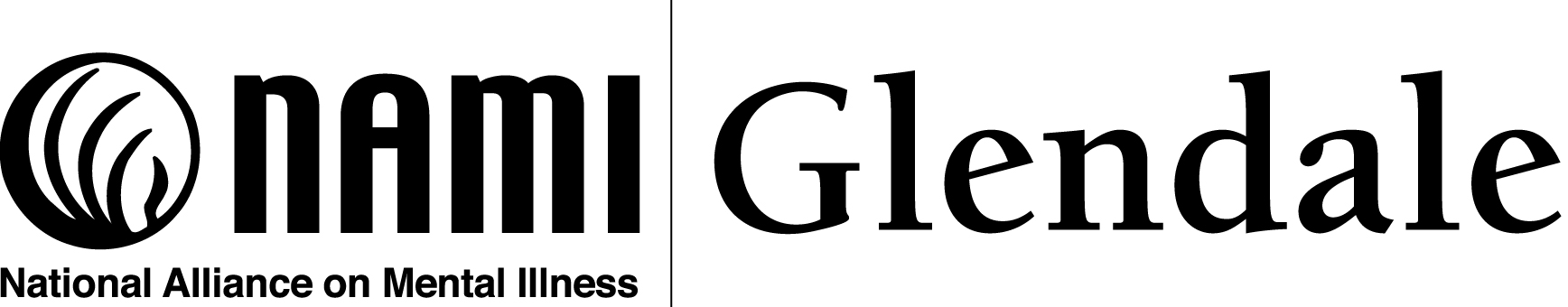 c/o Didi Hirsch Mental Health Services  1540 E. Colorado St. Glendale, CA 91205323.478.1656www.namiglendale.orgMEMBERSHIP Your NAMI Glendale membership provides: State (NAMI CA) and NAMI National Membership and newsletters, invitations to state and national conferences. Our affiliate provides: Lending Library, Speaker Meetings, Support Groups, Resource Lists and Referrals, Free Pamphlets, Volunteer and Training Opportunities, Special event including NAMIWalks. NAMI welcomes community members and mental health professionals who may benefit from our programs. Your membership connects you to a vital community of people who care. We know, we’ve been there, and we’re here to help improve the lives of individual and families living with mental illness.     New member              Renewing member         Change in Information                Date: ______________        Please choose membership type:$60.00 Family includes all members of the household living at the same address				$40.00 Regular  an individual membership for one person $5.00 Open Door for an individual member with limited financial resourcesMembership Information:Name: ___________________________________________________________________________ Address: _________________________________________________________________________City: __________________________________________________State: ______ Zip: ___________Phone: (_____) __________________ Email: ________________________________@__________VOLUNTEER  I am interested in: _________________________________________________________________Volunteer opportunities with NAMI Glendale affiliate – please call :________________________           DONATION Enclosed is my gift of $_________________ to support:Unrestricted giftMy gift is in  ____ Honor of  _____ Memory of: ________________________________________My company has a Matching Gift program. I have notified them of my gift.I prefer that my gift remain anonymous$200.00 Sponsoring Annual$250.00 Organizational / Institutional AnnualPlease send receiptYour gift to NAMI Glendale is truly appreciated!PAYMENT OPTIONS:MAIL -  Please make checks payable to: NAMI Glendale c/o Didi Hirsch Mental Health Services  1540 Colorado Blvd, Glendale, CA 91205    Attention: TreasurerOpen Door – Submit membership form along with check or cash for $5.00                                                     Note… this option cannot be done online.CLICK and Join NAMI or renew your membership for $35.00 membership only:Go online at: www.namiglendale.org - click on “Membership” and pay your membership on secure website using your credit card. (Or go online directly to www.NAMICalifornia.org, click on “get involved” and become a member or renew using your credit card)NAMI Glendale is a 501(c)3 organization. All contributions are tax-deductible as provided by law.